Апелляция ЕГЭКонфликтная комиссия не рассматривает апелляции по вопросам:содержания и структуры заданий по учебным предметамоценивания результатов выполнения заданий экзаменационной работы с кратким ответомнарушения участником ГИА требований, установленных Порядком проведения ГИА по образовательным программам среднего общего образованиянеправильного оформления экзаменационной работы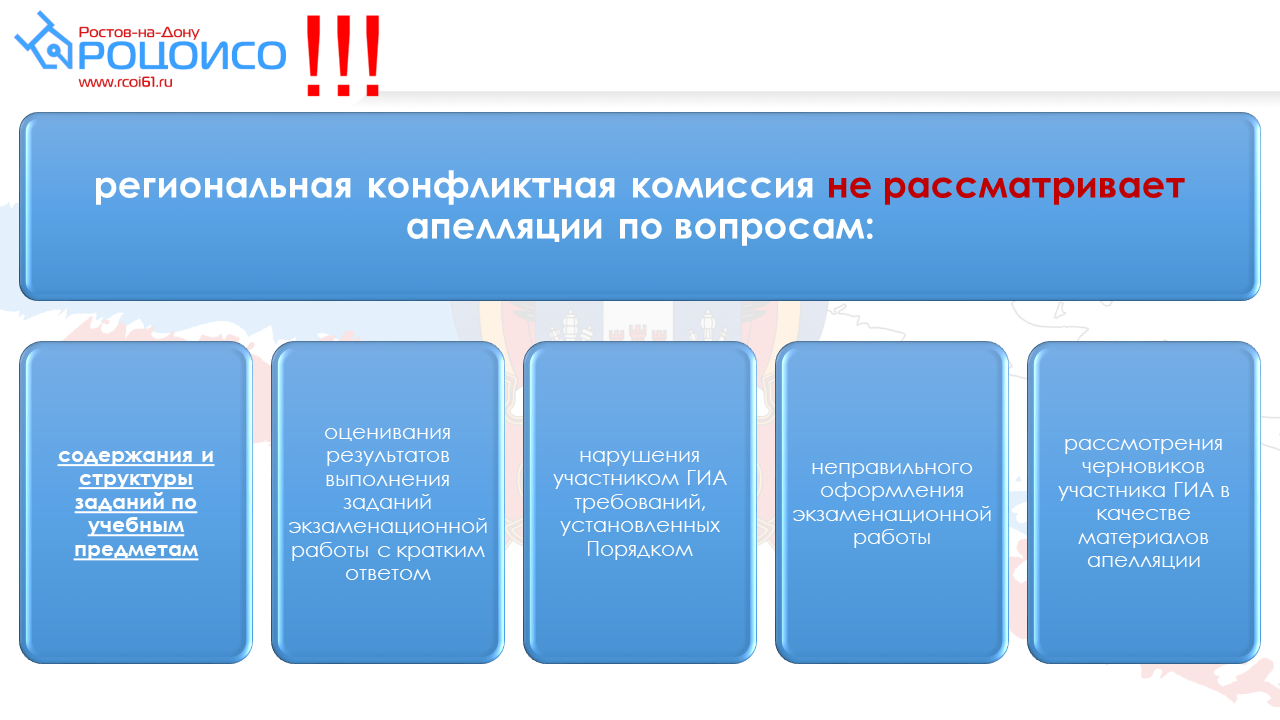 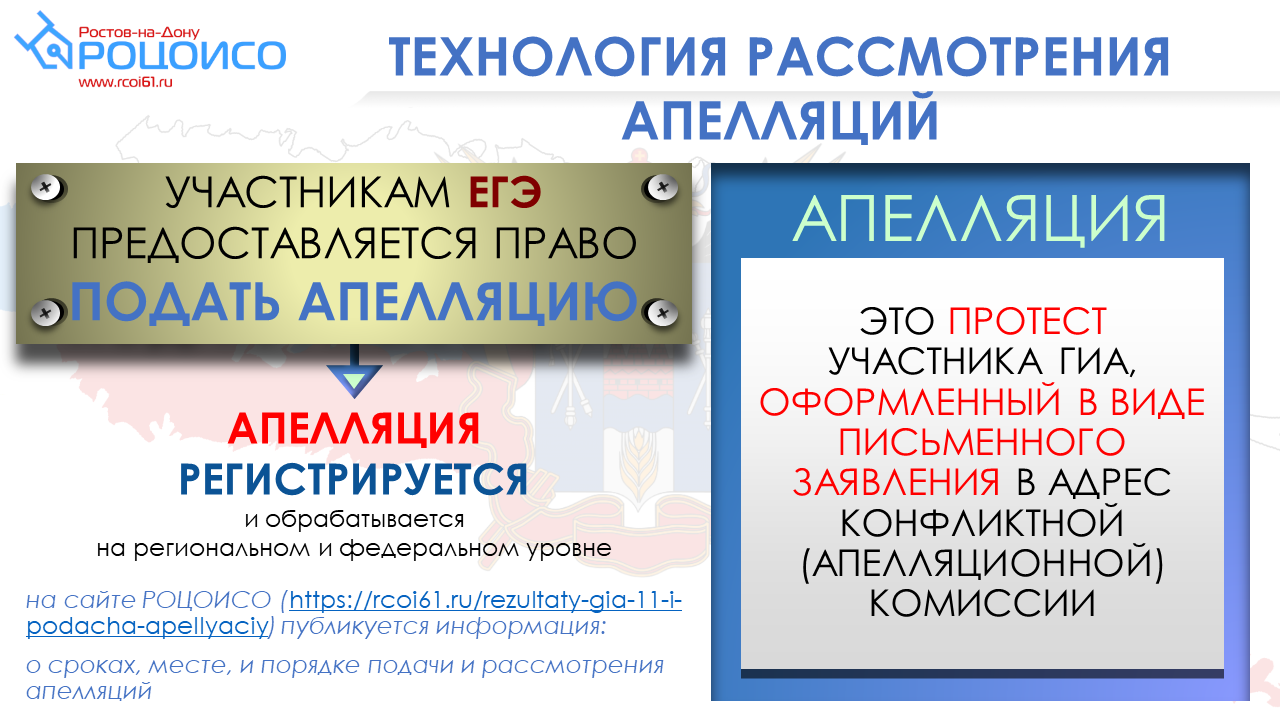 АПЕЛЛЯЦИЯ О НАРУШЕНИИ УСТАНОВЛЕННОГО ПОРЯДКА ПРОВЕДЕНИЯ ГИАСрок подачи - в день проведения экзамена по соответствующему учебному предмету, не покидая ППЭ.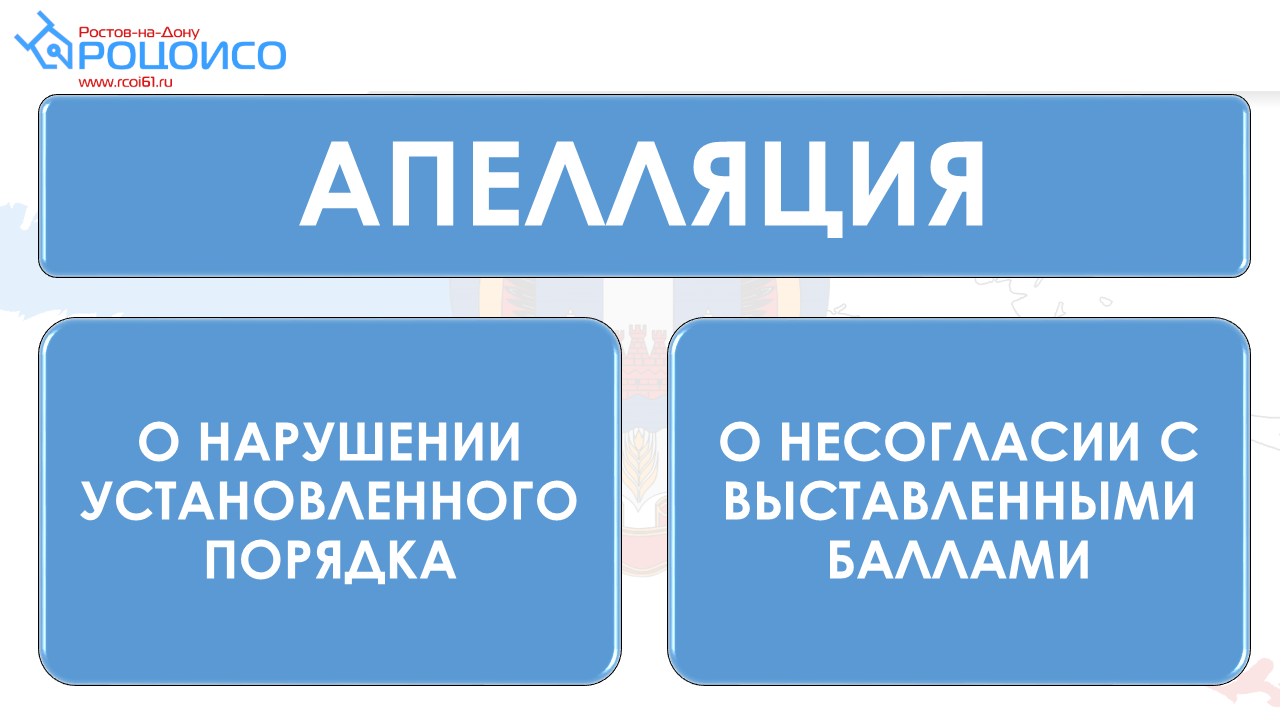 Апелляция подается члену ГЭК.В целях проверки изложенных в апелляции сведений о нарушении порядка проведения ГИА членами ГЭК организуется проведение проверки, по результатам которой оформляется заключение в письменной форме.Апелляция и заключение о результатах проверки в тот же день передаются членами ГЭК в конфликтную комиссию.После поступления апелляции в конфликтную комиссию ответственный секретарь конфликтной комиссии регистрирует ее в журнале регистрации апелляций, после чего информирует апеллянта и (или) его родителей (законных представителей) о дате, времени и месте рассмотрения апелляции.Срок рассмотрения апелляции - в течение двух рабочих дней с момента ее поступления в конфликтную комиссию.По результатам рассмотрения конфликтная комиссия выносит одно из решений:об удовлетворении апелляции.об отклонении апелляции.При удовлетворении апелляции результат экзамена, по процедуре которого участником была подана апелляция, аннулируется и участнику предоставляется возможность сдать экзамен по учебному предмету в иной день, предусмотренный едиными расписаниями проведения ГИА. При отклонении апелляции результат апеллянта не изменяется и остается действующим.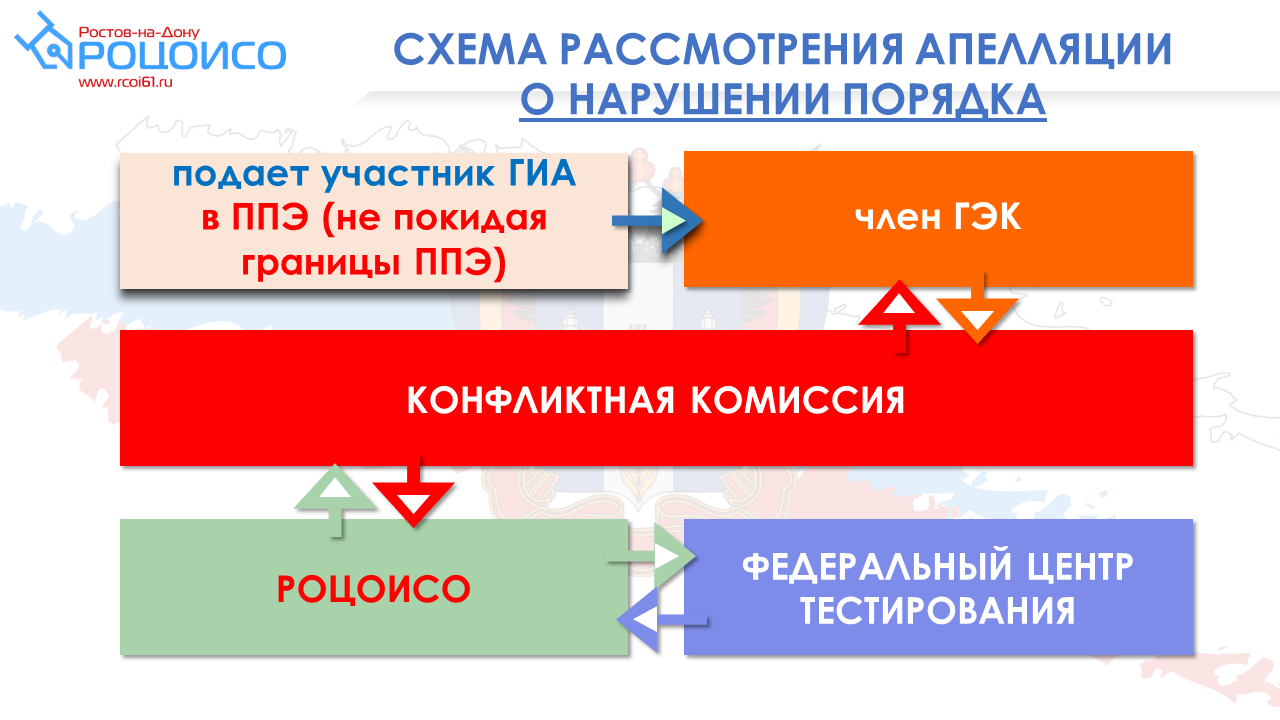 АПЕЛЛЯЦИЯ О НЕСОГЛАСИИ С ВЫСТАВЛЕННЫМИ БАЛЛАМИСрок подачи - в течение двух рабочих дней после официального дня объявления результатов ГИА по соответствующему учебному предмету. 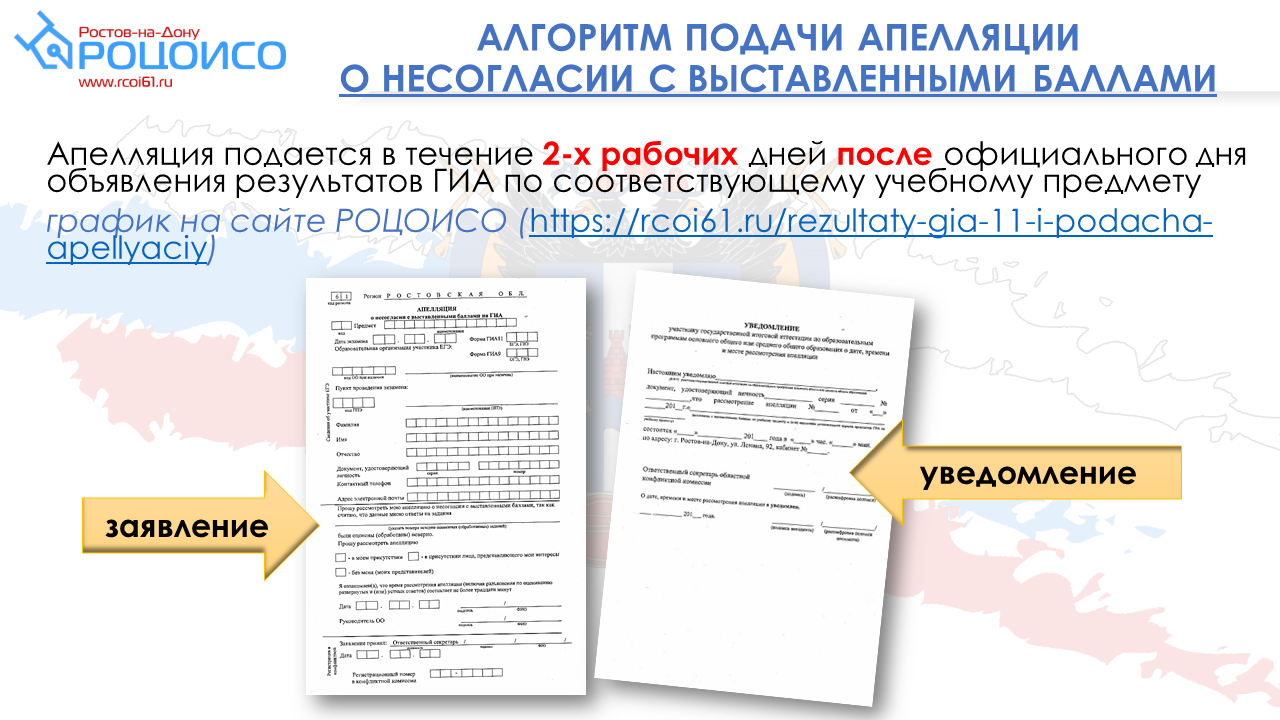 По результатам рассмотрения апелляции о несогласии с выставленными баллами конфликтная комиссия принимает решение:об отклонении апелляции и сохранении выставленных баллов;об удовлетворении апелляции и изменении баллов (в случае удовлетворения апелляции количество ранее выставленных баллов может измениться как в сторону увеличения, так и в сторону уменьшения количества баллов).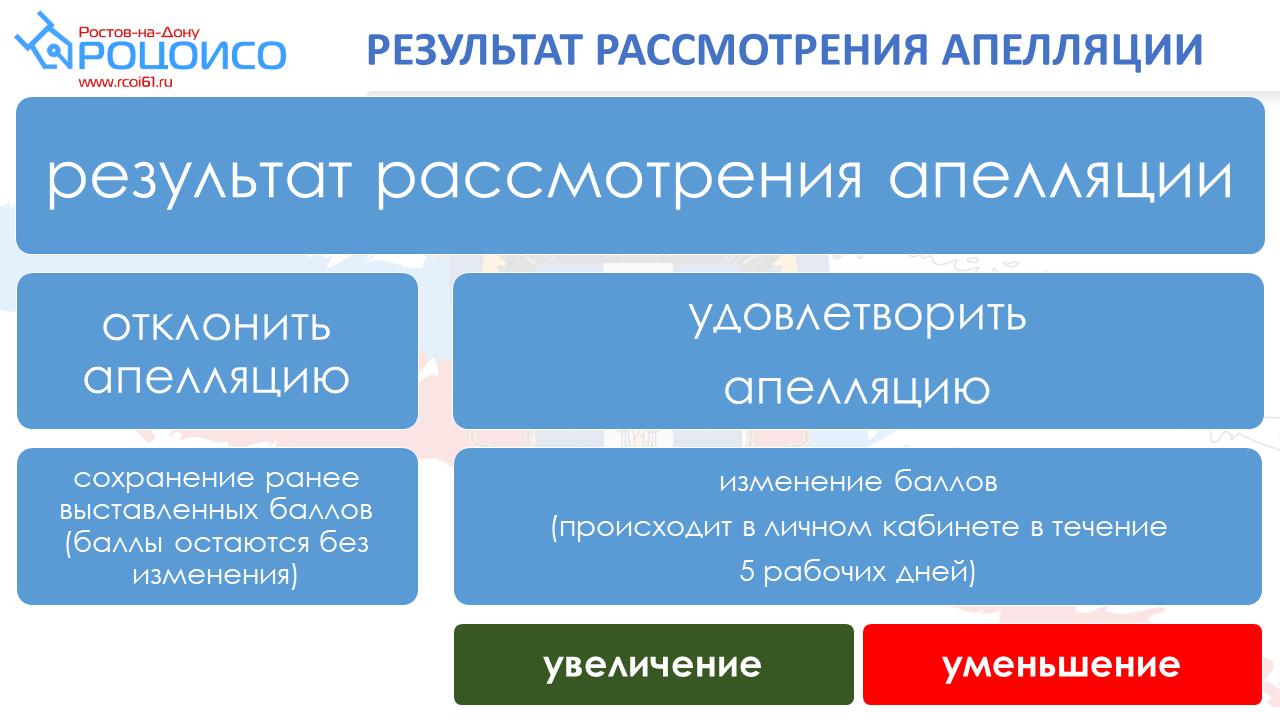 